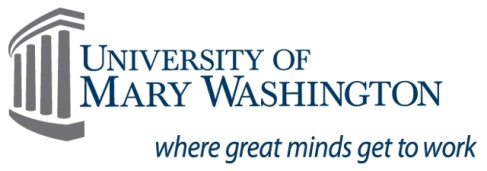 Office of Human ResourcesRESTRICTIONS ON STATE EMPLOYEE ACCESS TO INFORMATION INFRASTRUCTURE§ 2.2-2827. Restrictions on state employee access to information infrastructure. A. For the purpose of this section: "Agency" means any agency, authority, board, department, division, commission, institution, public institution of higher education, bureau, or like governmental entity of the Commonwealth, except the Department of State Police. "Information infrastructure" means telecommunications, cable, and computer networks and includes the Internet, the World Wide Web, Usenet, bulletin board systems, on-line systems, and telephone networks. "Sexually explicit content" means (i) any description of or (ii) any picture, photograph, drawing, motion picture film, digital image or similar visual representation depicting sexual bestiality, a lewd exhibition of nudity, as nudity is defined in § 18.2-390, sexual excitement, sexual conduct or sadomasochistic abuse, as also defined in § 18.2-390, coprophilia, urophilia, or fetishism. B. Except to the extent required in conjunction with a bona fide, agency-approved research project or other agency-approved undertaking, no agency employee shall utilize agency-owned or agency-leased computer equipment to access, download, print or store any information infrastructure files or services having sexually explicit content. Agency approvals shall be given in writing by agency heads, and any such approvals shall be available to the public under the provisions of the Virginia Freedom of Information Act (§ 2.2-3700). C. All agencies shall immediately furnish their current employees copies of this section's provisions, and shall furnish all new employees copies of this section concurrent with authorizing them to use agency computers. (1996, c. 382, §§ 2.1-804, 2.1-805, 2.1-806; 1999, c. 384; 2001, c. 844.) CERTIFICATE OF RECEIPTYour signature below indicates your receipt of this notification of the Code of Virginia, §2.2-2827-Restricitons on State Employee Access to Information Infrastructure.Employee’s Name: ______________________________________________________________Signature: _________________________________________________Date:  ______________